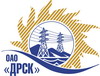 Открытое акционерное общество«Дальневосточная распределительная сетевая  компания»ПРОТОКОЛ ПЕРЕТОРЖКИПРЕДМЕТ ЗАКУПКИ: открытый запрос предложений  «Корректировка проектной и рабочей документации «Строительство ПС 110 кВ «Промзона» со связью по двухцепной ВЛ 110 кВ с ПС 220 кВ «Томмот», перевод электроснабжения Томмотского района на ПС 110 кВ «Промзона», с реконструкцией сетей 35-10 кВ» для нужд филиала «Южно-Якутские электрические сети»Основание для проведения закупки: ГКПЗ 2014 г. закупка 1469  раздел 2.1.1.Планируемая стоимость закупки в соответствии с ГКПЗ:  8 800 258,00  Форма голосования членов Закупочной комиссии: очно-заочная.ПРИСУТСТВОВАЛИ: два члена постоянно действующей Закупочной комиссии 2-го уровня. ВОПРОСЫ ЗАСЕДАНИЯ ЗАКУПОЧНОЙ КОМИССИИ:В адрес Организатора закупки поступило 6 (шесть) предложений на участие в  процедуре переторжки.Процедура переторжки проходила в заочной форме.Дата и время начала процедуры вскрытия конвертов с заявками на участие в закупке: 11:00 часов благовещенского времени 07.04.2014 г Место проведения процедуры вскрытия конвертов с заявками на участие в закупке: 675 000, г. Благовещенск, ул. Шевченко 28, каб. 244.В конвертах обнаружены заявки следующих Участников закупки:РЕШИЛИ:Утвердить протокол переторжкиОтветственный секретарь Закупочной комиссии 2 уровня  ОАО «ДРСК»                       		     О.А. МоторинаТехнический секретарь Закупочной комиссии 2 уровня  ОАО «ДРСК»                           	 Е.Ю. Коврижкина            № 162/УКС-Пг. Благовещенск07 апреля 2014 г.№п/пНаименование Участника закупки и его адресОбщая цена заявки до переторжки, руб. без НДСОбщая цена заявки после переторжки, руб. без НДСЗАО «Востсибэлектропроект»(г. Иркутск, ул. Степана Разина, 6)5 900 000,00  4 499 137,00ООО «Союзэнергопроект»(г. Москва, ул. Арцимовича Академика 12 корп. 2)4 900 000,00  4 720 000,00ООО УК «РусЭнергоМир»(г. Новосибирск ул. Станционная, 46б)7 920 000,00  4 810 000,00ООО «Сибирский энергетический научно-технический центр»(г. Новосибирск ул. Советская 5)7 944 799,25  5 499 975,59ООО «Дальэлектропроект»(г. Хабаровск, ул. Серышева, 22)8 088 239,00  6 307 853,00ООО «Премьер-Энерго»(г. Иркутск, ул. Улан-Баторская 1)8 483 660,00  7 467 410,00